            ПОСТАНОВЛЕНИЕ	         КАРАР№ 24	«20» декабря 2019г.	О внесении изменений в постановление Исполнительного комитета Большееловского сельского поселения Елабужского муниципального района Республики Татарстан от 18 мая 2018 года №6 «Об утверждении муниципальной программы по использованию и охране земель на территории Большееловского сельского поселения Елабужского муниципального района  на 2018-2020 годыВ соответствии с Земельным кодексом Российской Федерации, Федеральным законом от  6 октября 2003 года № 131-ФЗ «Об общих принципах организации местного самоуправления в Российской Федерации» Исполнительный комитет Большееловского сельского поселения Елабужского муниципального района Республики ТатарстанПОСТАНОВЛЯЕТ:1. Внести в постановление Исполнительного комитета Большееловского сельского поселения Елабужского муниципального района Республики Татарстан от 18 мая 2018 года №6 «Об утверждении муниципальной программы по использованию и охране земель на территории Большееловского  сельского поселения Елабужского муниципального района  на 2018-2020 годы» следующие изменения:1.1. Наименование постановления изложить в следующей редакции: «Об утверждении муниципальной программы по использованию и охране земель на территории Большееловского сельского поселения Елабужского муниципального района  на 2018-2022 годы».1.2. Утвердить муниципальную программу программы по использованию и охране земель на территории Большееловского сельского поселения Елабужского муниципального района Республики Татарстан на 2018-2022 годы в новой прилагаемой редакции.3. Рекомендовать Финансово-бюджетной палате Елабужского муниципального района (Садыкова Э.И.) предусмотреть бюджетные ассигнования для выполнения мероприятий муниципальной программы по использованию и охране земель на территории Большееловского сельского поселения Елабужского муниципального района на 2018-2022 годы в счет текущего финансирования.4. Настоящее постановление подлежит официальному опубликованию.5. Контроль за исполнением настоящего постановления оставляю за собой.Руководитель 								А.И. Машанов    МКУ «ИСПОЛНИТЕЛЬНЫЙ КОМИТЕТ БОЛЬШЕЕЛОВСКОГО СЕЛЬСКОГО ПОСЕЛЕНИЯ» ЕЛАБУЖСКОГО МУНИЦИПАЛЬНОГОРАЙОНАРЕСПУБЛИКИ ТАТАРСТАН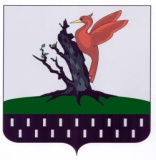 ТАТАРСТАН РЕСПУБЛИКАСЫАЛАБУГА МУНИЦИПАЛЬ РАЙОНЫ  МКО «ОЛЫ ЕЛОВОАВЫЛ ҖИРЛЕГЕ БАШКАРМА КОМИТЕТЫ»